 ОФИЦИАЛЬНЫЙ ВЕСТНИК   03 июля  2023 г.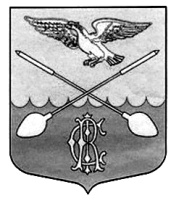 Дружногорского городского поселения                     № 12_________________Информационный бюллетень________________________________________Тираж:  10 экземпляров.  Распространяется бесплатно.Учредитель: Совет депутатов Дружногорского городского поселения; Главный редактор: Отс И.В.Адрес редакции и издателя: 188377, Ленинградская обл., Гатчинский р-он, г.п. Дружная Горка, ул. Садовая, д.4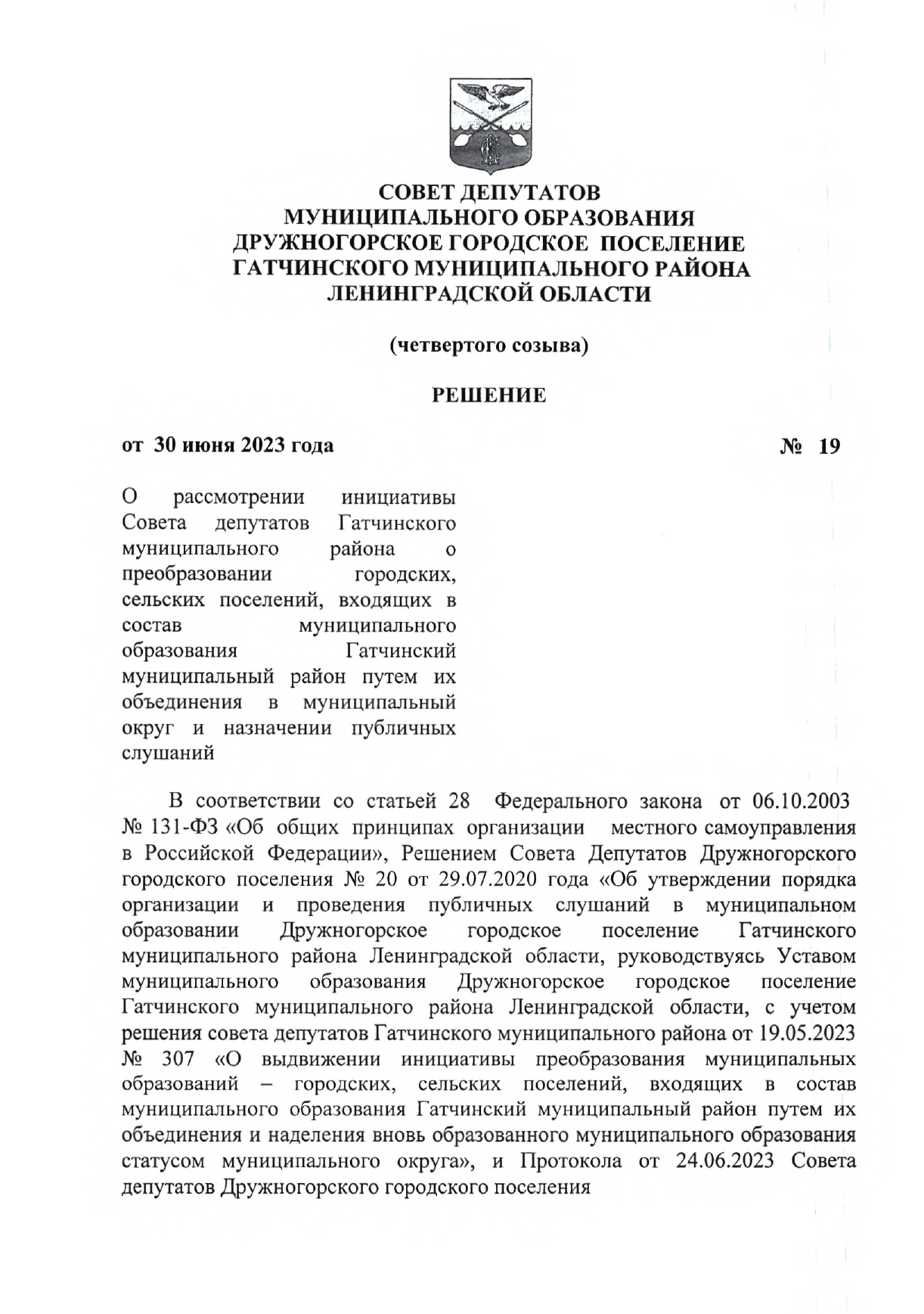 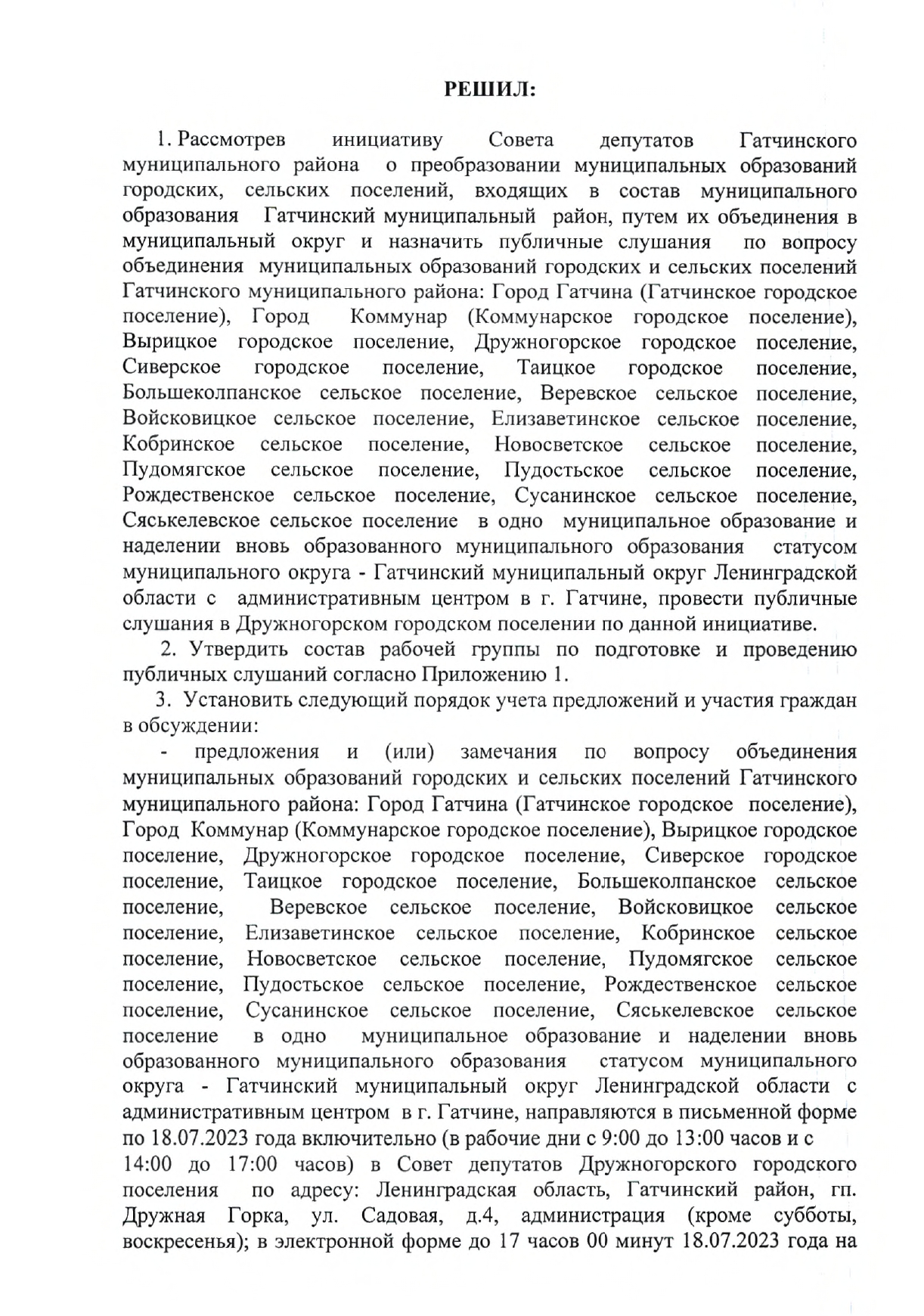 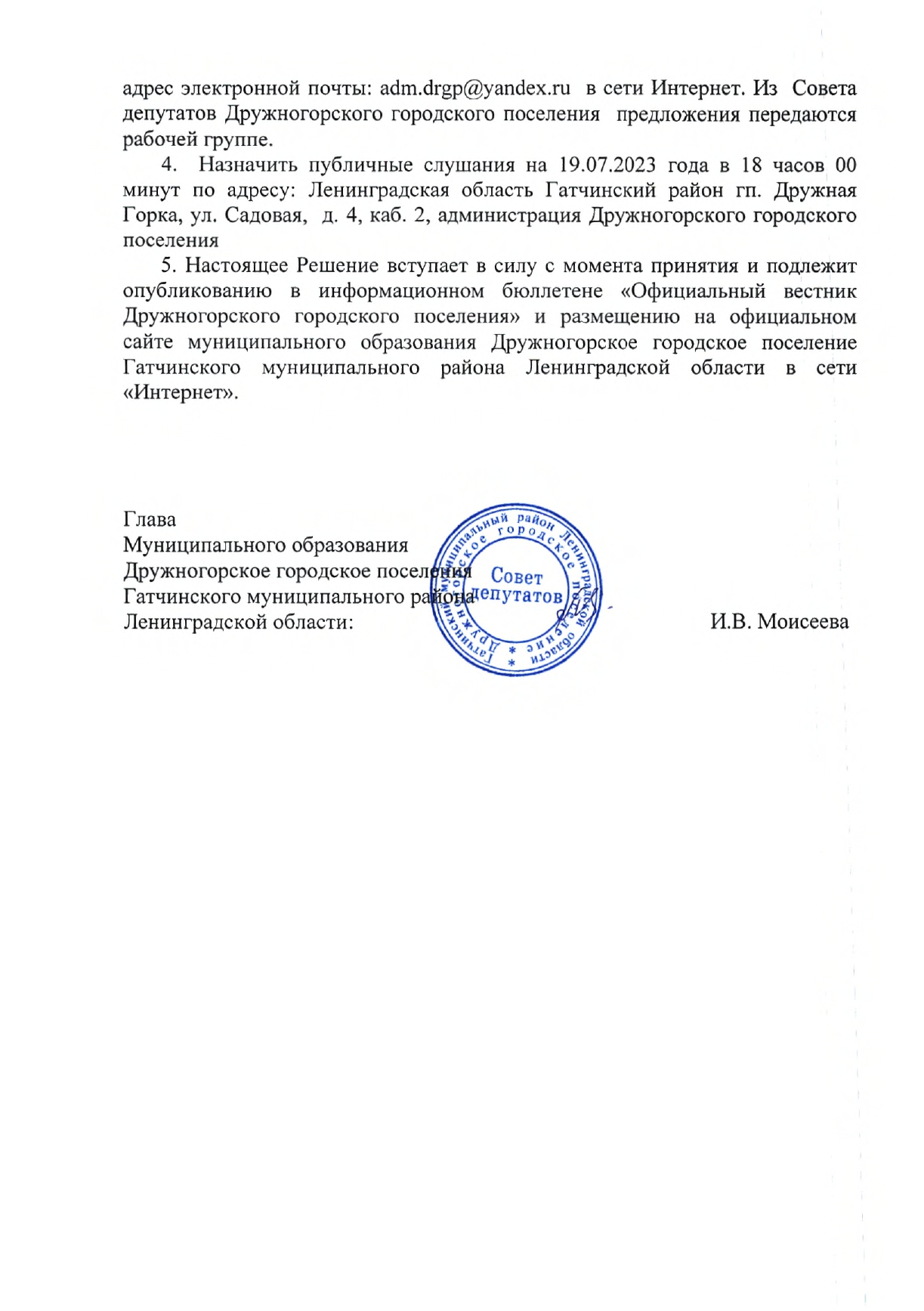 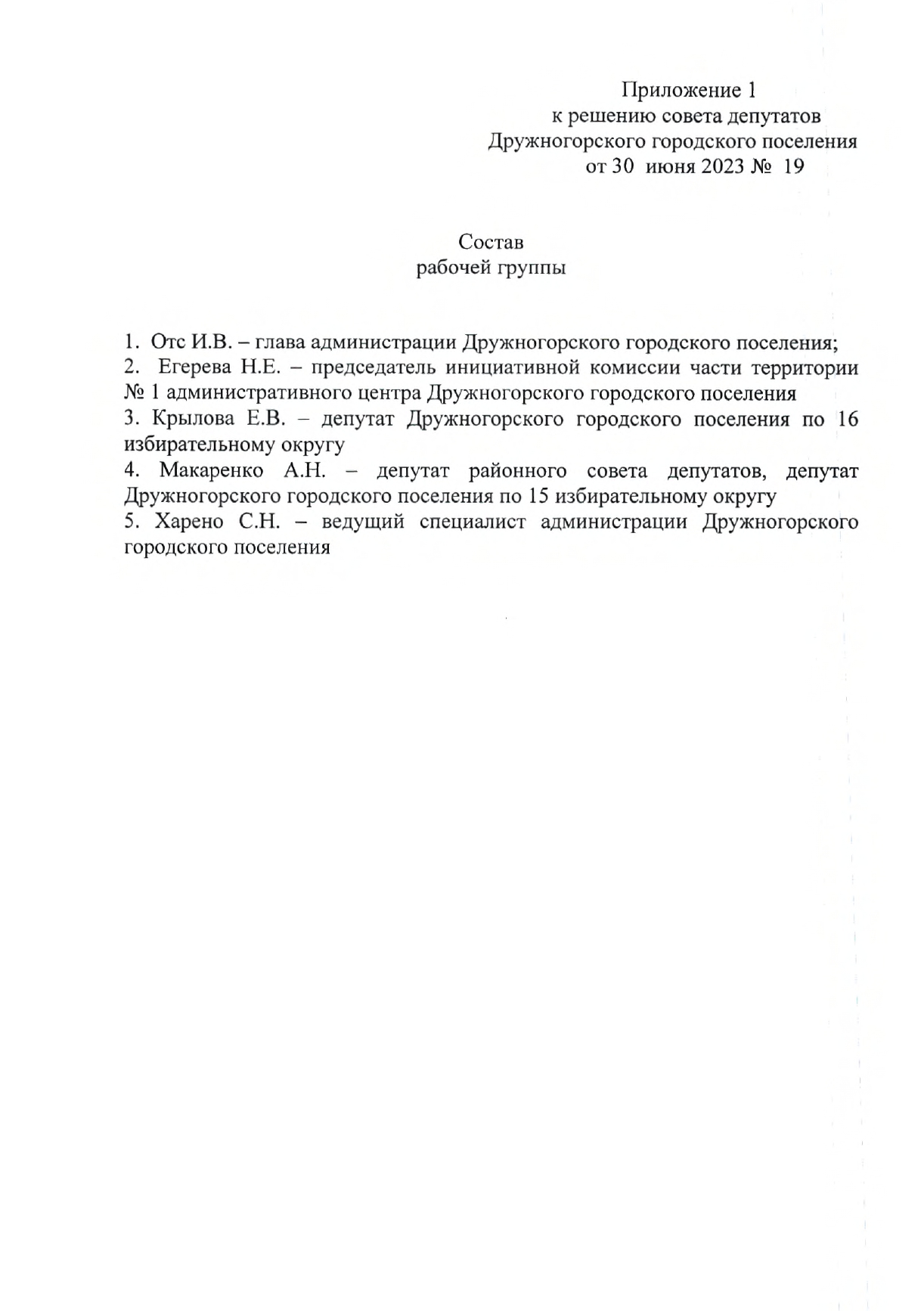 